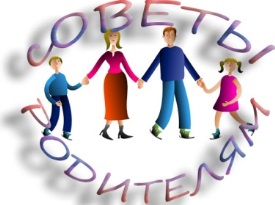 Семья – источник вдохновения,Где рядом взрослые и дети,В семье от всех невзгод спасение,Здесь друг за друга все в ответе.                         ( О. В. Токмакова )Родительские заповеди.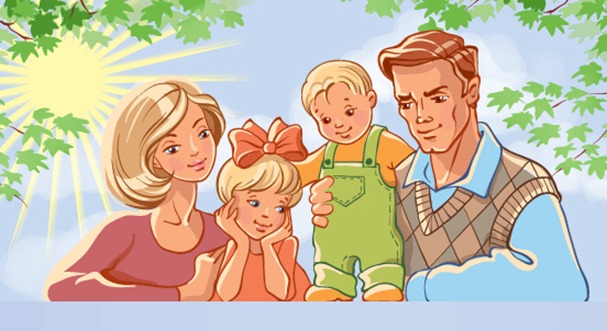 Уважаемые родители! Вы конечно стремитесь к тому, чтобы у вас сложились добрые отношения со своим ребенком, чтобы вы были для него примером и авторитетом, чтобы в вашей семье царили взаимные любовь и уважение. Но ваши устремления достигнут цели, если Вы:- Знаете, что доверие – основное правило.- Всегда своим детям говорите правду.- Стараетесь быть примером для ребенка.- Уважаете ребенка как личность, имеющую право на свою точку зрения.- Советуетесь с ребенком.- Не обманываете ребенка.- Учите правильно оценивать свои поступки и поступки других детей.- Не ставите целью добиться полного послушания с первого слова, даете возможность убедиться ребенку, в чем он прав или не прав.- Знаете друзей своего ребенка и приглашаете их в дом.- Вечером всей семьей обсуждаете , как прошел день.Родителям о воспитании ребенка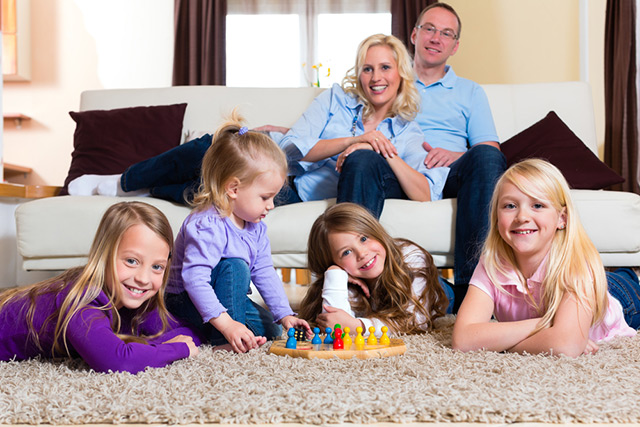 Ребенок учится тому, что видит у себя в дому,Родители пример ему!Кто при жене и детях груб,Кому язык распутства люб,Пусть помнит, то с лихвой получитОт них все то, чему их учит.Там, где аббат не враг вина,Вся братия пьяным – пьяна.Не волк воспитывал овец,Походку раку дал отец.Коль видят нас и слышат дети,Мы за дела свои в ответеИ за слова: легко толкнутьДетей на нехороший путь.Держи в приличии свой дом,Чтобы не каяться потом.( Себастьян Брант )Советы по воспитанию внуков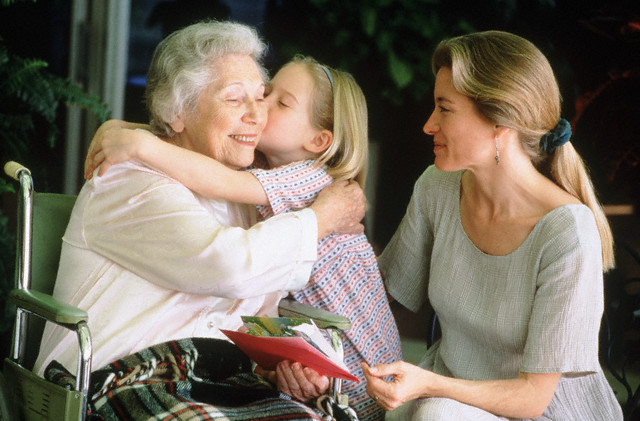 Дорогие бабушки и дедушки! Эти советы для вас.1.Свою любовь и преданность к детям не превращайте на деле в услужливость и рабское повиновение.2. Не берите на себя детские заботы, которые нужны им самим для самовоспитания.3. Не балуйте их бессмысленным множеством подарков и доставлением довольствий.4. Не проявляйте по отношению к ним мелочной опеки.5. Рассказывайте  по чаще о себе, о своем детстве, о работе.6. Раскройте им свою душу, доверяйте им свои сомнения, горести, переживания.7. Секретничайте с ними, рассказывайте и читайте им сказки, гуляйте вместе с ними.8. Показывайте им примеры смелости, отзывчивости, трудолюбия.9. Дайте им возможность трудиться рядом с вами.10. Не напоминайте им о том, что они маленькие. Старайтесь вовлечь их в дела, в которых они почувствуют себя взрослыми.11. Будьте, пожалуйста, подчеркнуто вежливы, последовательны в общении с внуками.Как надо любить ребенка?Дети должны быть для нас прежде всего не потенциальными спортсменами, музыкантами или интеллектуалами – они должны быть просто детьми.Если мы будем любить их независимо от того, плохо или хорошо они себя ведут, то дети скорее избавятся от раздражающих нас их привычек и выходок.Если мы будем любить их только тогда, когда ими довольны, это вызовет в них неуверенность, станет тормозом в их развитии.Если наша любовь будет безоговорочной, безусловной, наши дети будут избавлены от внутриличностного конфликта, научатся самокритичности.Если мы не научимся радоваться детским успехам, дети утвердятся в мысли, что стараться бесполезно: требовательным родителям всегда надо больше, чем ребенок может.Для установления взаимосвязи с детьми, чтобы найти с ними общий язык, почаще смотрите детям в глаза! Пусть ваш взгляд будет открытым и любящим.Для ребенка важен физический контакт. Не обязательно целовать или обнимать ребенка – достаточно дотронуться до его руки, похлопать по плечу, взъерошить волосы – ваши прикосновения делают его уверенней в себе. Особенно важен такой контакт, когда ребенок болен, устал, когда ему грустно. Важно не количество времени, проведенное с ребенком, а качество общения. Надо уметь вдуматься в то, что ребенок хочет, вслушаться в его слова.« Минуты нежности »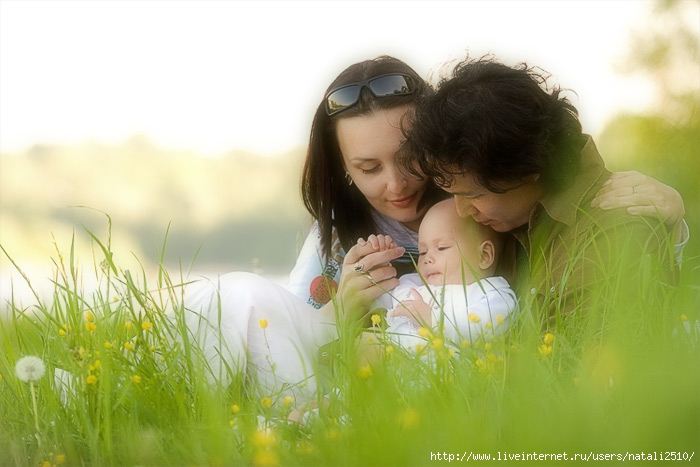 Танцуйте с малышом, прижимая его к себе. Вы будете находиться в близком контакте, а ритмичное покачивание под музыку успокоит его.Обнимите за плечи своего ребенка, нежно погладьте  по волосам или щеке – простые движения так нужны ему, нужны постоянно.Порисуйте у ребенка по спинке пальчиками, а он пусть отгадает, что Вы изображаете. Если малышу сложно отгадать предметы, то покажите на его спинке, как пробежала мягкая кошечка, как протопал тяжелый слон или пролетела, лишь касаясь крыльями, легкая бабочка.Используйте для нежных игр вечерние часы или время после сна. Спокойная обстановка спальной комнаты располагает к играм, которые помогут Вам проявить свои чувства. Предложите малышу спрятать под одеялом мягкую игрушку, а вы постараетесь найти ее. После отыскивания игрушки обязательно поцелуйте и его хозяина.Залезьте  крохой под одеяло и поболтайте о чем -    нибудь, прижавшись друг к другу.Дотроньтесь доверительно до руки или плеча малыша, отправляющегося в садик, - и это придаст ему уверенности в собственных силах. Шутливо взъерошьте волосы  маленькому озорнику – и он повеселеет.Секреты воспитания вежливого ребенка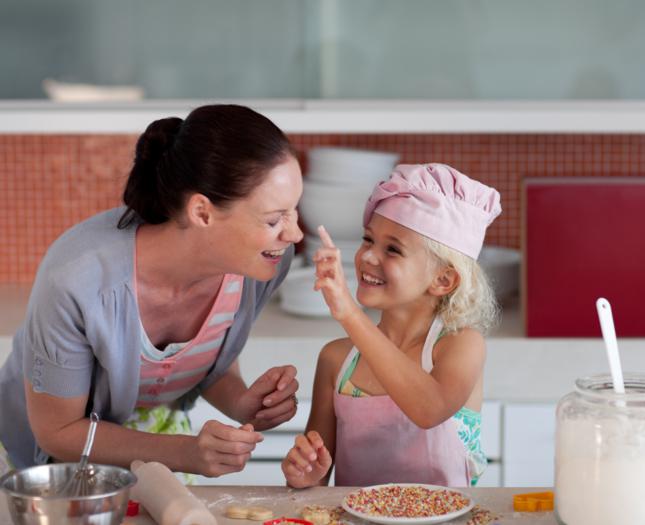     Ваш ребенок будет вежлив и воспитан, если Вы, уважаемые родители, ведете себя:- Деликатно по отношению ко всем окружающим, тем более по отношению к своим друзьям.- Никогда не оскорбляете человеческого достоинства своего ребенка, не кричите на него, не говорите при нем или при обращении к нему грубых слов и ни в коем случае не применяете в виде воспитательной меры физическое насилие.- Не делаете бесконечных замечаний по пустякам, а, где только возможно, поощряете самостоятельность своего ребенка.- Предъявляете к детям единые требования и, если кто-то из вас не согласен с замечаниями другого, то высказываете только в отсутствие ребенка.- Предъявляя ребенку какие-то требования, предъявляете их и себе.- Уважаете достоинство маленького человека, исключив слова: «Ты еще маленький», «Тебе еще рано».- Не забывайте ребенку говорить «пожалуйста», «спокойной ночи», «спасибо за помощь», а также часто используете похвалу.-Правила культурного поведения прививаете детям систематически, а не от случая к случаю.Как формируется личность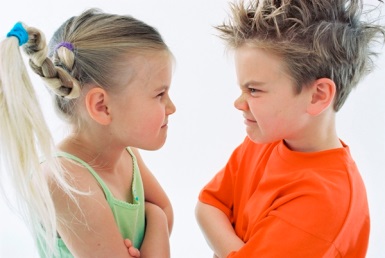 Если ребенка постоянно критикуют- он учится ненавидеть.Если ребенок живет во вражде- он учится агрессивности.Если ребенка высмеивают- он становится замкнутым..Если ребенок растет в упреках- он учится жить с чувством вины.Если ребенок живет в терпимости- он учится принимать других.Если ребенка подбадривают- он учится верить в себя.Если ребенка хвалят- он учится быть справедливым.Если ребенок живет в безопасности- он учится верить в людей.Если ребенка поддерживают- он учится ценить себя.Если ребенок растет в атмосфере понимания и дружелюбия- он учится находить любовь в этом мире.Что нужно делать в процессе воспитания человека?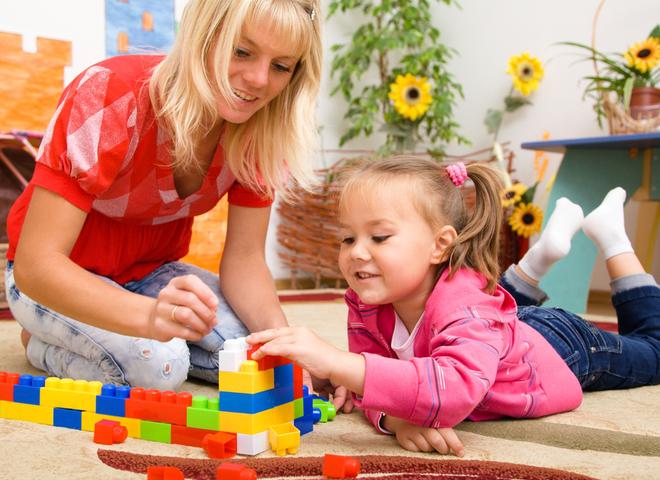 Чтобы воспитать Человека, нужно:- Принимать ребенка таким, каков он есть, чтобы при любых обстоятельствах он был уверен в неизменности вашей любви к нему. - Стремиться понять, о чем он думает, чего хочет, почему ведет себя так, а не иначе.- Внушать ребенку, что он все может, если только поверит в себя и будет радоваться.- Понимать, что в любых проступках ребенка следует винить прежде всего себя.- Не пытаться «лепить» своего ребенка, а жить с ним общей жизнью: видеть в нем личность, а не объект воспитания.- Чаще вспоминать, какими были вы в возрасте вашего ребенка.- Помнить, что воспитывают не ваши слова, а ваш личный пример.Чего нельзя делать в процессе воспитания?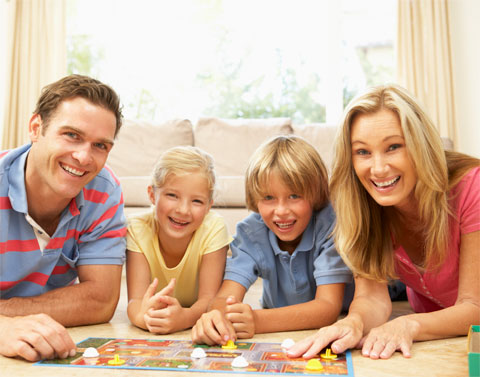 - Рассчитывать на то, что ваш ребенок будет самым лучшим и способным. Он не лучше и не хуже других, он другой, особенный.- Относиться к ребенку как к сбербанку, в который родители выгодно вкладывают свою любовь и заботу, а потом получают ее обратно с процентами.- Ждать от ребенка благодарности за то, что вы его родили и выкормили, - он вас об этом не просил.- Использовать ребенка как средство для достижения пусть самых благородных (но своих) целей.- Рассчитывать на то, что ваш ребенок унаследует ваши интересы и взгляды на жизнь (увы, они генетически не закладываются).- Относиться к ребенку как к неполноценному человеку, которого родители могут по своему усмотрению лепить.- Перекладывать ответственность за воспитание на учителей, воспитателей, методические рекомендации , бабушек и дедушек.Высказывания известных людейо воспитании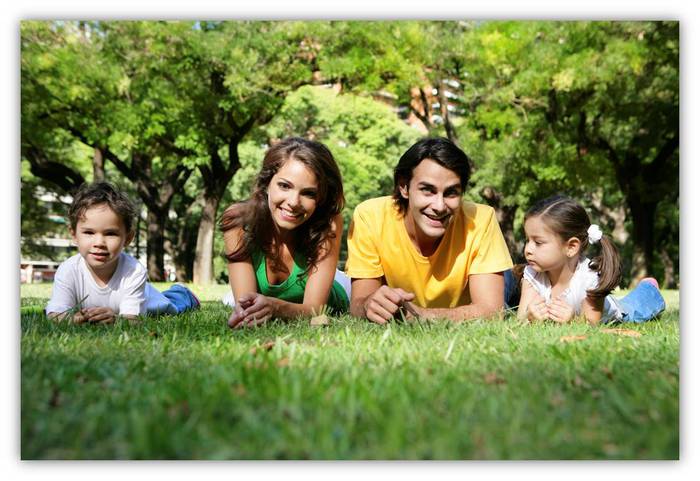 «Никогда не обещайте ребенку, чего нельзя выполнить, и никогда не обманывайте его» ( К. Д. Ушинский )«Наши дети – это наша старость. Правильное воспитание – это наша счастливая старость, плохое воспитание – это наше будущее горе, это наши слезы, это наша вина перед другими людьми, перед всей страной.»  ( А. С. Макаренко )«Мать, помни: ты – главный воспитатель, главный педагог. » ( В. А. Сухомлинский ) «Воспитание – это менее всего слова, то есть слова в последнюю очередь, а прежде поступок, действие, пример.» ( А. Маркуша )«Знаете ли вы, какой самый верный способ сделать вашего ребенка несчастным – это приучить его не встречать ни в чем отказа.» ( Ж. Ж. Руссо )«Матерное слово есть неприкрашенная, мелкая, бедная и дешевая гадость, признак самой первобытной культуры, - циничное, наглое, хулиганское отрицание и нашего уважения к женщине, и нашего пути к глубокой и истинно человеческой красоте.» ( А. С. Макаренко )Народные пословицы о воспитании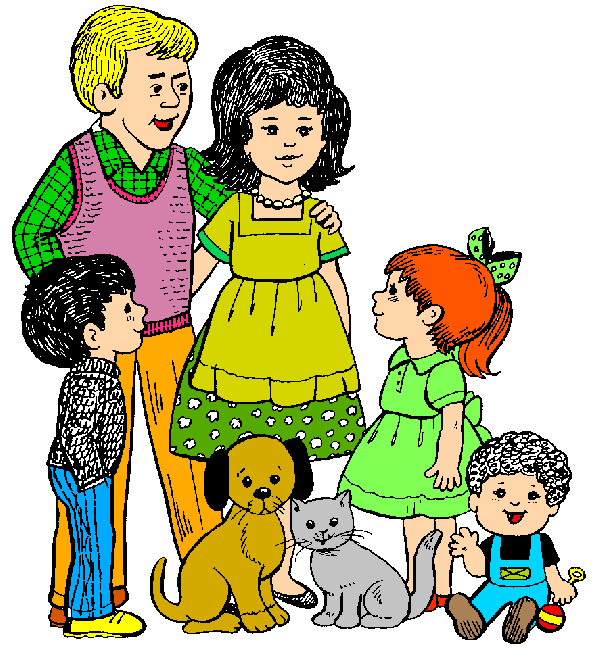 - Учи жену без детей, а детей без людей.- Поверьте не стареющей примете: век плачут избалованные дети.- Гни дерево, пока гнется, учи дитятко, пока слушается.- Кто без призора с колыбели, тот всю жизнь не при деле.- Что в детстве воспитаешь, на то в старости и обопрешься.- Если жена плохая – уйдут гости, если сын плохой – уйдет счастье.- Кто преуспевает в науках, но отстает в добрых нравах, тот скорее отстает, чем преуспевает.- Не от еды дитя растет, а от радости.- Пример – хороший учитель!